Demo WorksheetPrediction/Hypothesis: Before the demo, briefly describe what you think will happen when water is added to the model. This is a model that we are going to use to investigate the behavior of water.Observations: Closely observe the demonstration. Then use a blue or red colored pencil to sketch in the diagram below what you observed. 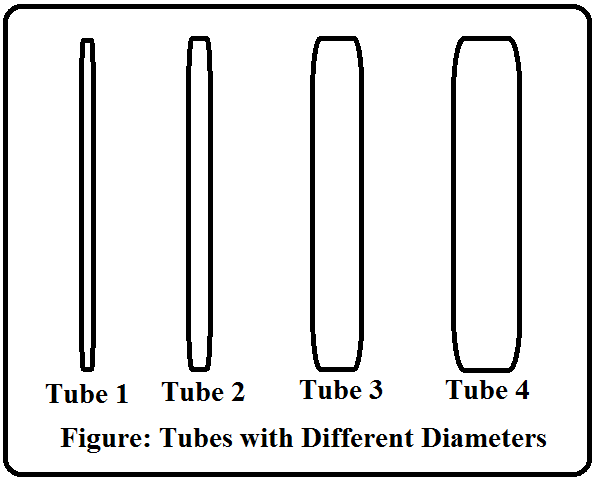 In your own words, describe what happened to the water in the four tubes when the water was added to the demonstrator. Provide a logical explanation for your observations. Based on your experiences, where do you see this phenomenon occur in real life? Give as many examples as you can. What is the scientific term used to describe this phenomenon? What do you know about this process?